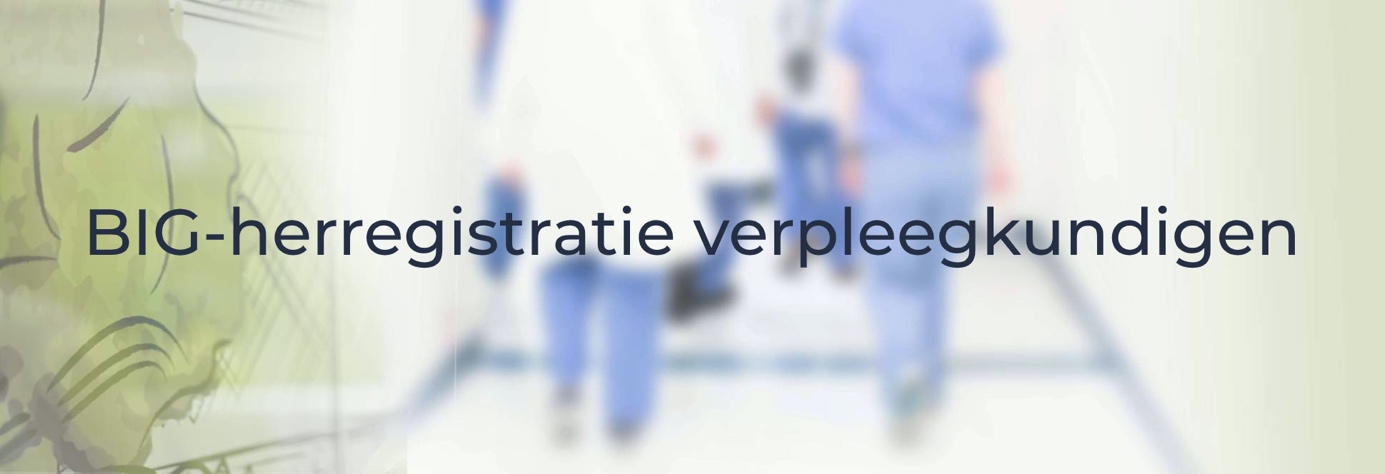 GEBASEERD OP DE STUDIEWIJZER CONSORTIUM 2.0De cursus Herregistratie BIG Verpleegkundige is speciaal bedoeld voor diegenen waarvan de BIG registratie verlopen is of je hebt niet aan de werkuren norm kunnen voldoen in de afgelopen vijf jaar. (2.080 uur/gemiddeld 1 dag per week) Je kunt je bevoegdheid terugkrijgen c.q. behouden door de scholingseis. Dat betekent dat je een landelijk examen aflegt en indien je slaagt wordt je BIG weer ge-herregistreerd. Met ingang van 1 januari 2021 is het examen Herregistratie BIG Verpleegkundige uitgebreid en je doet nu examen in drie onderdelen: Kennis, Vaardigheden en Klinisch redeneren. Het examen wordt afgenomen door het Consortium Beroeps Onderwijs. Elitas Nursing Academy is aangesloten bij het Consortium Beroeps Onderwijs. Daardoor sluit onze lesstof maximaal aan bij het af te nemen examen. WIJ HELPEN JOU TE SLAGEN VOOR HET EXAMENWij helpen je graag om je slagingskans zo groot mogelijk te maken. Zelf zijn wij allemaal professionals in de zorg. Met onze praktijkervaring als bagage zijn we als geen ander in staat om jou gedegen voor te bereiden op je examen. Wij nemen graag de tijd voor je!Daarbij besteden we dan ook meer uren aan de lessen dan de overige aanbieders. Daarnaast geloven we in kleine groepen van maximaal 9 cursisten. Kortom, wij vinden het gewoon fantastisch als er meer kwalitatief goede collega’s bijkomen in de zorg en daar willen wij graag aan meewerken. CURSUSINFORMATIEDeze bijscholing is geaccrediteerd bij het kwaliteitsregister V&VN. Hierdoor behaal je maximaal 88 geaccrediteerde punten die worden toegevoegd aan het kwaliteitsregister.Wij bieden de cursus modulair aan. Je hoeft dus niet alles te volgen. Natuurlijk ben je het best voorbereid op je examen als je het gehele traject volgt maar we kunnen ons natuurlijk ook voorstellen dat je reeds bedreven bent in een van de onderdelen. In onderstaande tabel vind je de informatie over het gehele traject. Onder het kopje “cursus modules” vind je informatie welke modules je allemaal kunt volgen en hoe je wilt leren. HET PROGRAMMA IN HET KORTEXAMENVanaf 1 januari 2021 worden de examens afgenomen door het Consortium Beroeps Onderwijs. Je doet examen in drie onderdelen:KennisexamenVerpleegkundige VaardighedenKlinisch redenerenAd 1.
Het kennisexamen is generiek en bestaat uit 60 gesloten multiple choice vragen waarvan je er minimaal 40 goed moet hebben. Het kennisexamen kun je online afleggen, daarvoor hoef je dus niet naar een examen locatie. Je krijgt hiervoor 90 minuten. Als je voor dit onderdeel geslaagd bent kun je je pas opgeven voor de examens Vaardigheden en Klinisch Redeneren. Ad 2.
Voor de Verpleegtechnische Vaardigheden (VV) moet je een branche specifieke casus behandelen waarbij je verpleegtechnische en voorbehouden handelingen uitvoert conform de protocollen van Vilans. Een rekenopdracht maakt onderdeel uit van dit examenonderdeel waarbij je 1 herkansing krijgt voor dit rekenonderdeel. De beoordeling vindt plaats aan de hand van de beoordelingslijsten. Alle criteria moeten met een voldoende beoordeeld zijn. Je kunt pas aan dit examenonderdeel deelnemen als je het Kennisdeel behaald hebt. Je krijgt voor dit onderdeel 40 minuten inclusief voorbereiding. De protocollen van Vilans zijn aanwezig op de examenlocatie en kun je inzien ter voorbereiding op je casus. Voor het onderdeel Medisch Rekenen is er een formuleblad beschikbaar.Ad 3.
Je bereidt je voor op het Klinisch redeneren aan de hand van het PAN model en het zakboekje klinisch redeneren. Dit examenonderdeel is eveneens branche specifiek en kun je (dezelfde dag) afleggen als je geslaagd bent voor het onderdeel VV.In een examengesprek laat je zien dat je een verpleegkundige diagnose kunt stellen en kunt verantwoorden welke verpleegkundige zorg, verzorging en psychosociale begeleiding volgens protocollen en richtlijnen nodig is. Daarnaast kun je tijdig veranderingen in de gezondheidstoestand signaleren en passende actie ondernemen. Dit examenonderdeel borduurt voort op de casus die je bij het examen VV behandeld hebt. Je geeft je zelf op voor het examen, dit maakt dus geen onderdeel uit van onze cursus. Ook de examenkosten ad € 395,00 vallen daarbuiten. CURSUS MODULESConform de opbouw van het examen bieden wij drie cursus modules aan waarmee je je maximaal kunt voorbereiden op het examen. Onderdeel KennisVerpleegkundige VaardighedenKlinisch redenerenAd 1. KennisHet onderdeel Kennis is gebaseerd op het Beroepsprofiel van de verpleegkundige en het kwalificatiedossier “MBO verpleegkundige” geldig vanaf 20 augustus 2020. De examens zijn hier eveneens op gebaseerd. Verdeeld over zes dagen krijg je de theorie aangeboden zoals die opgenomen is in de studiewijzer Consortium 2.0:Onderkennen van bestaande of dreigende gezondheidsproblemenVerpleegkundige diagnose stellen en individuele plannen opstellenVerpleegkundige interventies uitvoerenCommuniceren en samenwerken met zorgvrager en sociale netwerk.Onverwachte en crisissituatiesRelevante wetgevingAd 2. Verpleegtechnische en voorbehouden handelingen verpleegkundige (VV)De handelingen die een verpleegkundige mag uitvoeren staan nauw beschreven in de Wet BIG. De belangrijkste voorwaarden waaraan een verpleegkundige moet voldoen is de bevoegdheid en de bekwaamheid. De verpleegkundige moet op het moment van uitvoeren van de handelingen de nodige kennis en vaardigheden bezitten. De verpleegkundige is verantwoordelijk voor haar handelingen en volgt de protocollen van Vilans. Het gaat om de volgende verpleegtechnische en voorbehouden handelingen:Hechtingen of tampons verwijderenSubcutaan en intramusculair injecterenInbrengen perifere canule voor infuus (toedieningssysteem)Vloeistoffen toedienen via centraal (perifeer) infuusEen maagsonde inbrengenToedienen sondevoedingSupra- pubische katheter verzorgenInbrengen subcutane canule (insuflon)Medicatie toedienen via subcutane canuleKatheteriseren van de blaas bij vrouwenKatheteriseren van de blaas bij mannenBlaasspoelen uitvoerenOnderdeel van de VV is ook het Medisch Rekenen. Je leert de formules voor het oplossen, verdunnen, druppelsnelheden van een infuus bepalen, zuurstof, vochtbalans en perfusor-spuitpomp.Ad 3. Klinisch RedenerenHet onderdeel klinisch redeneren oefenen we in vraaggesprekken zoals ook het examen afgenomen zal gaan worden. HOE WIL JE LERENEr zijn verschillende stijlen van leren. Sommigen leren het best door veel te oefenen en in een klassikale vorm de theorie aangeboden te krijgen. Anderen leren het makkelijkst door te lezen en/of E-Learnings te volgen op momenten en plekken die zij zelf kunnen bepalen. Wij bieden voor elk wat wils. Voor het onderdeel Kennis heb je 4 keuzes.Je schrijft je in via de site van het Consortium en koopt voor € 30,00 toegang voor 6 maanden tot de E-Learnings voor het onderdeel Kennis en je doet volledig zelfstandig alle voorbereidingen en gaat op examen. Met andere woorden je doet dit onderdeel geheel in eigen beheer. (De E-learnings zijn in de kern bedoeld om in te zetten in combinatie met klassikale lessen.)Je schrijft je bij ons in voor de E-Learnings van het Consortium en als je alle modules doorlopen hebt neem je deel aan een examentraining bij ons in Nieuwegein. Die examentraining is dan bedoeld om te kunnen bepalen waar je staat. Wat beheers je al en waar moet je nog de nodige aandacht aan besteden. Je volgt bij ons op onze locatie in Nieuwegein 6 klassikale lessen. Je ontvangt een cursusboek en krijgt bij ons de theorie in de lessen aangeboden. Tussentijds leer je uit je cursusboek. (Niveau 4 onder de knie inclusief examensprint) Als je dat wilt kun je aanvullend de E-Learnings van het Consortium volgen, maar dit is niet noodzakelijk.Je volgt dezelfde lessen als bij optie 3, alleen volg je die vanuit huis via Zoom. Een van onze docenten zit voor de camera en je ontmoet je medecursisten op je beeldscherm. Zo krijg je toch LIVE les maar je hebt geen reistijden, files, minder contactmomenten en geen Corona maatregelen nodig. Voor de Verpleegtechnische Vaardigheden kun je kiezen of je alle voorbehouden handelingen wilt oefenen of alleen die handelingen die ook op het examen terug kunnen komen. Als je bijvoorbeeld geen baan zoekt waar alle VV nodig zijn kunnen wij ons voorstellen dat je alleen die handelingen wilt oefenen die op het examen gevraagd worden. Ga je bijvoorbeeld terug het ziekenhuis of zorginstelling in, dan vind je het wellicht prettig om alle handelingen te oefenen. Uiteraard besteden we dan ook ruim aandacht aan die handelingen die op het examen terugkomen. Dat zijn de volgende handelingen:Intramusculair injecteren (loodrecht- en rangeertechniek)Subcutaan injecteren (huidplooi en loodrecht huidplooi)Inbrengen canule perifeer infuusBlaaskatheteriseren man en vrouw, zowel eenmalig als verblijf.Neus- maagsonde inbrengenVoor het onderdeel Klinisch redeneren kun je alleen kiezen uit een volledig klassikale dag. Onze ervaring leert inmiddels dat de kans van slagen flink toeneemt als wij je een hele dag cursus aanbieden, zowel theorie als oefengesprekken. We hebben het hieronder voor je nog een keer overzichtelijk in een schema bij elkaar gezet.Op basis van deze tabel kun je dus zelf je begeleidingstraject samenstellen. Je kunt elke combinatie maken, als je maar uit elke gekleurde kolom een keuze maakt. Voorbeeld:Je woont in Zeeland en wilt het Kennisdeel vanuit huis doen maar je wilt het VV deel wel volledig klassikaal doen. Zo ook voor het onderdeel Klinisch redeneren. Dan kies je voor 1C, 2A en 3A.Wil je alles volledig klassikaal volgen dan kies je voor 1A, 2A en 3AAls je je in wilt schrijven ga je naar onze website https://elitasnursingacademy.nl/cursussen/cursus-big-herregistratie-verpleegkundigen/Daar kun je in de groene kolom rechts je keuzes maken. Als je er voor kiest om het onderdeel kennis geheel via e-Learnings te doen, dan nemen wij contact met je op om te zien wanneer je het beste de VV en KR kunt volgen.  Wij hopen dat dit document je de nodige informatie heeft verschaft. Heb je verder nog vragen, stuur dan een mail naar info@elitasnursingacademy.nl of bel naar 030-711 34 47.Fijn dat je deze informatie gedownload hebt, wij zien je graag bij ons op de cursus.Team Elitas Nursing Academy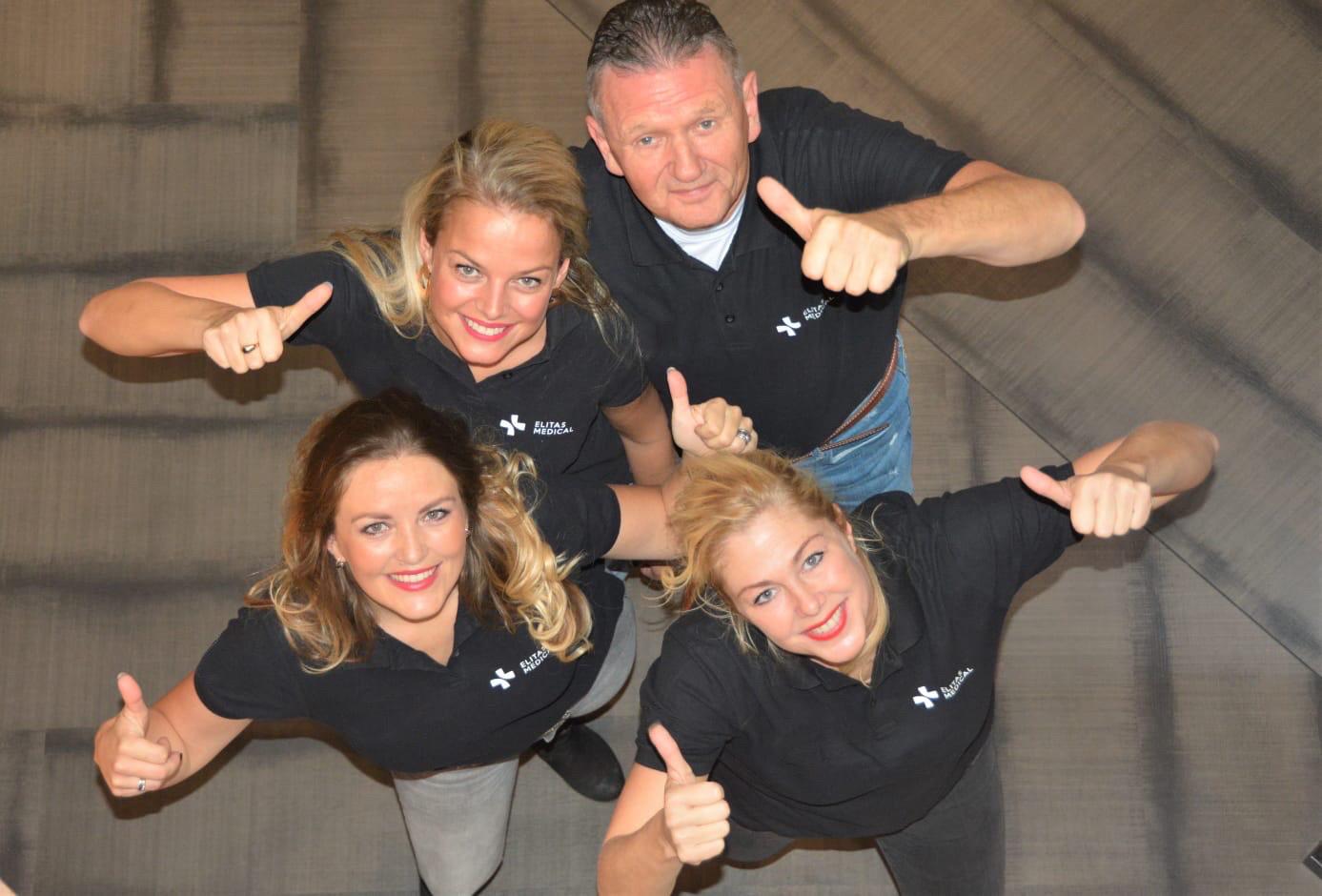 Voor wieVerpleegkundigen die niet voldoen aan de werkervaringseis en/of terug aan de slag willen gaan in de zorgVereiste vooropleidingNiveau 3 IG en hoger (4, 5 en 6)Tijdsduur praktijkdeel88 uur klassikaal en/of E-learningVoorbereiding 2 uur zelfstudie per dag gedurende de hele cursusGroepsgrootteMaximaal 9 deelnemersPrijs (afhankelijk van cursusmodules)van € 775,- tot € 2.000,- (vrijgesteld van BTW)Bij de prijs inbegrepenCursusboek, lesmateriaal op papier, alle oefenmaterialen, koffie, thee en lunch, accreditatie V&VNAccreditatiepunten kwaliteitsregister (V&VN)Maximaal 88 puntenAdresElitas Nursing Academy
Archimedesbaan 13
3439 ME NieuwegeinVerplicht examen onderdeel:KennisVerpleegtechnische VaardighedenKlinisch redenerenWil je zoveel mogelijk klassikaal?1AVolledig klassikaal in 6 dagen van 0900-1600 uurPrijs: € 1.000,002AAlle voorbehouden handelingen volledig klassikaal in 4 dagen van 0900-1700 uurPrijs € 825,003AVolledig klassikaal 1 dag van 0900-1700 uurPrijs € 175,00Wil je zoveel mogelijk via E-Learnings?1B-1Volledig door middel van E-Learnings (via herregistratiewetbig.nl)Prijs: € 30,002BAlleen die handelingen die ook geëxamineerd wordenKlassikaal in 2 dagen van 0900-1700 uur Prijs € 595,00 Wil je zoveel mogelijk via E-Learnings?1B-2 Volledig door middel van E-Learnings met examen training op onze locatiePrijs: € 150,00Wil je zo min mogelijk reizen?1COnline les met een docent live voor de camera te volgen vanuit huis. 6 dagen van 0900-1600 uurPrijs € 950,00